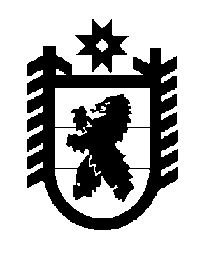 Российская Федерация Республика Карелия    ПРАВИТЕЛЬСТВО РЕСПУБЛИКИ КАРЕЛИЯРАСПОРЯЖЕНИЕот  16 июня 2017 года № 336р-Пг. Петрозаводск Внести в состав рабочей группы, образованной распоряжением Правительства Республики Карелия от 24 мая 2017 года № 277р-П, изменение, включив в него Мельникову И.Н. – начальника Операционного офиса № 015/2020 Филиала «Газпромбанк» (Акционерного общества) 
в г. Санкт-Петербурге (по согласованию). Временно исполняющий обязанности
 Главы Республики Карелия                                                   А.О. Парфенчиков